510160S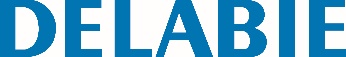 Stainless steel drop-down rail, satin, L. 650mmАртикул: 510160S Технические характеристикиDrop-down grab bar Ø 32mm, for PRM. In the lowered position use as a grab bar, for standing up and assisting movement. For WCs or showers. Allows side access in the raised position. Dimensions: 650 x 230 x 105mm. Retained in upright position. Slowed down descent. Bacteriostatic 304 stainless steel tube. Stainless steel with UltraSatin polished satin finish, non-porous uniform surface for easy maintenance and hygiene. Fixings secured to wall by a 4mm thick 304 stainless steel fixing plate, concealed by cover plate. Supplied with stainless steel screws for concrete walls. Tested to over 200kg. Maximum recommended user weight 135kg.10-year warranty. CE marked.